HEALTH CARE NEEDS POLICY PURPOSE To ensure that Clyde Secondary College provides appropriate support to students with health care needs.   OBJECTIVE To explain to Clyde Secondary College parents, carers, staff, and students the processes and procedures in place to support students with health care needs at school.  SCOPE This policy applies to: all staff, including casual relief staff and volunteers. all students who have been diagnosed with a health care need that may require support, monitoring or medication at school.   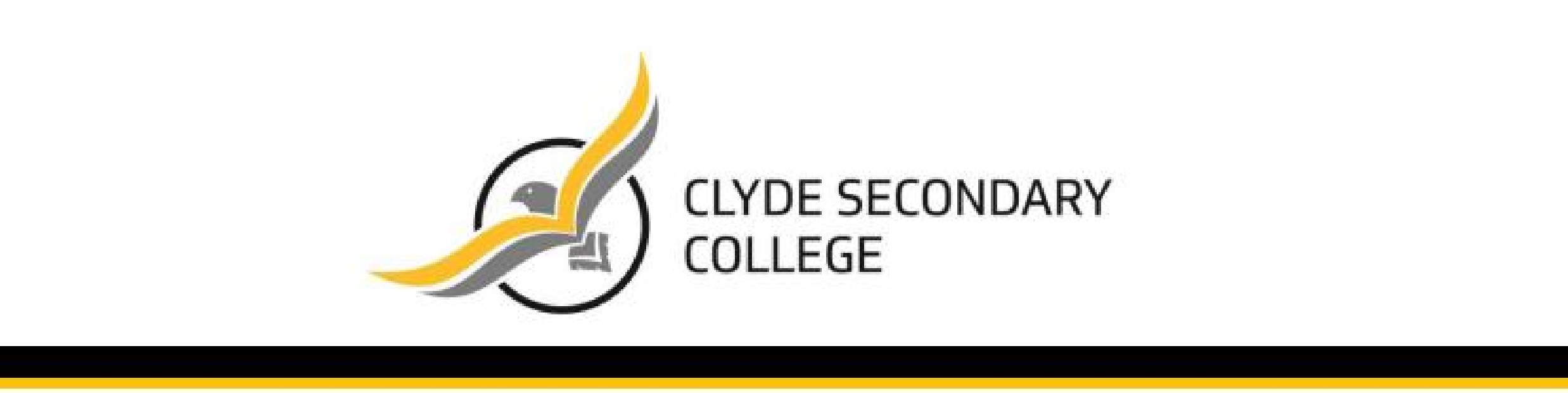 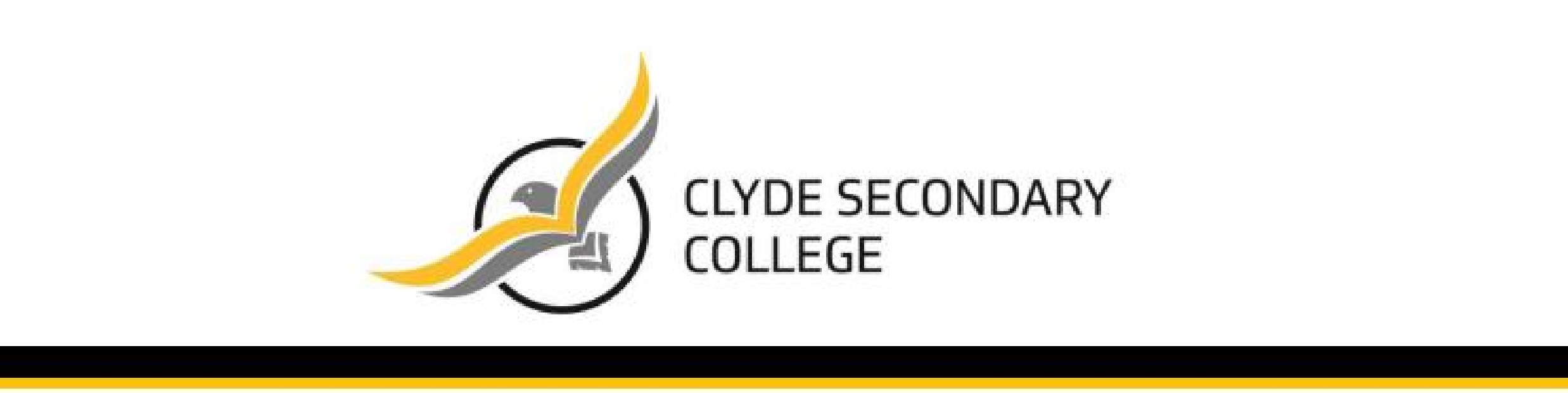 POLICY Clyde Secondary College is a Supported Inclusion School, equipped to cater for a higher than usual proportion of students with disability in line the Enrolment Policy. Students with disability receive enhanced support alongside mainstream students in a safe, accessible and supportive environment. A discussion of the health care needs for a student with a disability forms part of the Student Support Group process. This policy should be read with Clyde Secondary College First Aid, Administration of Medication, Anaphylaxis and Asthma policies.  Student health support planning In order to provide appropriate support to students at Clyde Secondary College who may need medical care or assistance, a Student Health Support Plan will be prepared by the school nurse with the Assistant Principal in consultation with the student, their parents, carers and treating medical practitioners.  Student Health Support plans help our school to assist students with: routine health care support needs, such as supervision or provision of medication personal care support needs, such as assistance with personal hygiene, continence care, eating and drinking, transfers and positioning, and use of health-related equipment. emergency care needs, such as predictable emergency first aid associated with asthma, seizure or diabetes management. Students with complex medical care needs, for example, tracheostomy care, seizure management or tube feeding, must have a Student Health Support Plan which provides for appropriate staff to undertake specific training to meet the student’s particular needs.  At enrolment or when a health care need is identified, parents/carers should provide accurate information about the student’s condition or health care needs, ideally documented by the student’s treating medical/health care practitioner on a Medical Advice Form (or relevant equivalent).  Template health planning forms are available here: https://www2.education.vic.gov.au/pal/health-care-needs/resources Clyde Secondary College may invite parents and carers to attend a Student Support Group meeting to discuss the contents of a student’s Health Support Plan and assistance that the student may need at school or during school activities.  Where necessary Clyde Secondary College may also request consent from parents and carers to consult with a student’s medical practitioners, to assist in preparing the plan and ensure that appropriate school staff understand the student’s needs.  Where necessary, Clyde Secondary College may also request consent from parents and carers to consult with a student’s medical practitioners, to assist in preparing the plan and ensure that appropriate staff understand the student’s needs. Consultation with the student’s medical practitioner will not occur without parent/carer consent unless required or authorised by law.  Student Health Support Plans will be reviewed: when updated information is received from the student’s medical practitioner.  when the school, student or parents and carers have concerns with the support being provided to the student. if there are changes to the support being provided to the student, or   on an annual basis.  Management of confidential medical information  Confidential medical information provided to Clyde Secondary College to support a student will be:  recorded on the student’s file. Shared with all relevant staff so that they are able to properly support students diagnosed with medical conditions and respond appropriately if necessary.  COMMUNICATION This policy will be communicated to our school community in the following ways: Included in staff induction processes and staff training Available publicly on our school’s website Included in staff handbook/manual Discussed at staff briefings/meetings as required Included in transition and enrolment packs FURTHER INFORMATION AND RESOURCES This policy should be read in conjunction with the following Department polices and guidelines:  Health Care Needs  Health Support Planning Forms  Complex Medical Care Supports  Child and Family Violence Information Sharing Schemes   Privacy and Information Sharing The following school policies are also relevant to this policy:  Anaphylaxis Policy  Asthma Policy  First Aid Policy  Administration of Medication Policy  Medication Administration Log  Medication Authority Form POLICY REVIEW AND APPROVAL Policy last reviewed   March 2024Approved by   Principal   Next scheduled review date   March 2028